REFERENČNÍ LISTDenitrifikace kotlů K1, K2, K4 na TKV (kotel K1 a K2)Popis realizace:Primární opatření:V rámci primárních opatření pro snížení NOx na požadovanou úroveň 380 mg/Nm3 byla provedena instalace nových práškových hořáků a dohořívacích vzduchů. Práškové hořáky proudového typu byly umístěny v rozích spalovací komory na nižší úrovni oproti stávajícímu provedení s přívody sekundárního a terciálního horkého vzduchu. Pro snížení teploty ve spalovací komoře a emisí NOx byly do spalovací komory přivedeny čisté studené spaliny, odebírané před kouřovým ventilátorem. Do bočních stěn spalovací komory se dále přivedl dohořívací vzduch, který vykrývá celý průřez spalovací komory. Spalovací systém byl vybaven regulačními klapkami a měřením množství v jednotlivých přívodech řízeného vzduchu práškových hořáků, kanálech dohořívacího vzduchu a recirkulace studených spalin. Pro snížení úrovně NOx a optimalizaci spalování byl na kotli instalován pyrometrický systém se speciálním software, který zajišťuje symetrizaci spalování pomocí vyrovnávání pole absorpčního koeficientu.Sekundární opatření:Byla provedena dodávka a montáž technologie vstřikování močoviny do spalovací komory tzv. SNCR metodou. Instalace technologie obsahovala: směšovací a rozdělovací zařízení, vstřikovací systém, spojovací potrubí vč. armatur. V rámci této etapy byly sníženy tvorby emisí NOx na max. 190 mg/Nm3.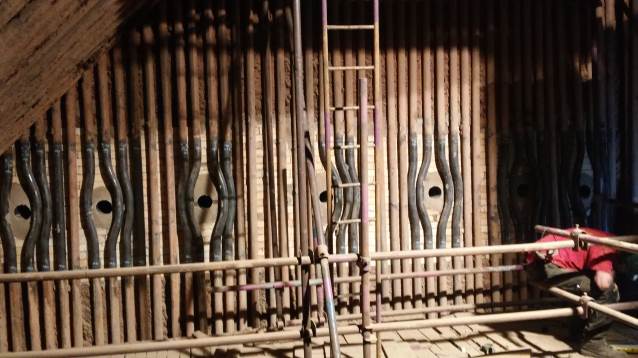 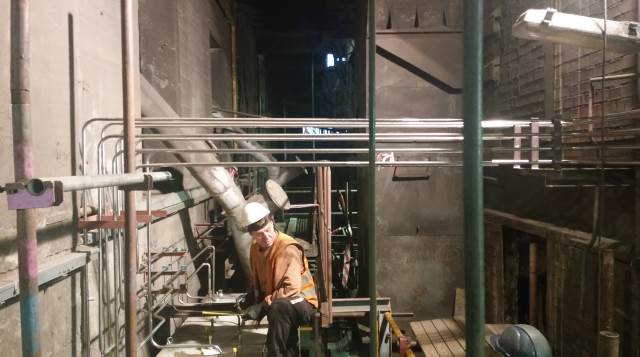 Objednatel:Veolia Energie ČR, a.sProvozovatel:Veolia Energie ČR, a.sMísto realizace:KarvináPředmět plnění:Dodávka a montážní práce na kotli K1 a K2 v rámci projektu „Denitrifikace kotlů K1, K2, K4 na TKV“Termín plnění:Realizace 04. – 11. 2016Záruky:24 měsícůKontakt AmpluServis,a.s.Ing. Strak (602 785 032) Kontakt Veolia,a.s.Ing. Wengorz (724 262 282)